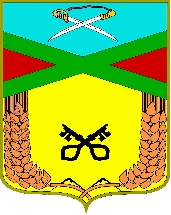 СОВЕТ СЕЛЬСКОГО ПОСЕЛЕНИЯ «ДАУРСКОЕ»Муниципального района «Забайкальский район»РЕШЕНИЕот « 19 » июня  2015г.	               № 76	п.ст. ДаурияОб утверждении исполнения бюджета сельского поселения «Даурское» за 1 квартал 2015 год          В соответствие с положением «О бюджетном процессе сельского поселения «Даурское», утвержденного решением  Совета сельского поселения «Даурское» 18 июля 2008 года № 87, руководствуясь п.п.1 п.1 ст.9 Устава сельского поселения «Даурское, Совет сельского поселения» Даурское» решил:Утвердить исполнение бюджета сельского  поселения «Даурское» за 1 квартал 2015 год по доходам в 1 488,9 сумме тыс. руб. согласно приложению №1.Утвердить исполнение бюджета сельского поселения«Даурское» за  1 квартал 2015 год по расходам 1 401,7тыс. руб. согласно приложению №2.Обнародовать настоящее решение в средствах массовой информации.Глава сельского поселения «Даурское»                                               С.А.Гамов                           	Приложение №1                                                                                           к Решению Совета сельского                   	поселения «Даурское»	« 19 »   июня  2015года №Исполнение доходной части бюджета сельского поселения «Даурское» за 1 квартал 2015 год                                                                                                                          Приложение №2                                                                                           к Решению Совета сельского               	поселения «Даурское»	«19»  июня 2015года №Исполнение расходов бюджета сельского поселения «Даурское» по ее функциональной классификации расходов бюджетов Российской Федерации за 1 квартал 2015 годКод по БКНаименование показателяНаименование показателяУточненные бюджетные назначенияУточненные бюджетные назначенияФактически исполненные за 1 квартал 2015 год1 00 00000 00 0000 000ДоходыДоходы5174,45174,4993,01 01 00000 00 0000 000Налоги на прибыль, доходыНалоги на прибыль, доходы3627,13627,1748,91 01 02000 01 0000 110Налог на доходы физических лицНалог на доходы физических лиц3627,13627,1748,91 05 00000 00 0000 000Налог на совокупный доходНалог на совокупный доход7,07,01 05 03000 01 0000 110Единый сельскохозяйственный налогЕдиный сельскохозяйственный налог7,07,01 06 00000 00 0000 000Налог на имуществоНалог на имущество240,0240,02,51 06 01000 10 0000 110Налог на имущество физических лицНалог на имущество физических лиц170,3170,32,31 06 06000 00 0000 110Земельный налогЗемельный налог70,070,00,21 08 00000 00 0000 000Государственная пошлинаГосударственная пошлина26,026,00,71 08 04020 01 0000 110Государственная пошлина за совершение нотариальных действий должностными лицами органов местного самоуправления, уполномоченными в соответствии с законодательным актом Российской Федерации на совершение нотариальных действийГосударственная пошлина за совершение нотариальных действий должностными лицами органов местного самоуправления, уполномоченными в соответствии с законодательным актом Российской Федерации на совершение нотариальных действий26,026,00,71 11 00000 00 0000 000Доходы от использования имущества, находящегося в государственной и муниципальной собственностиДоходы от использования имущества, находящегося в государственной и муниципальной собственности500,0500,091,31 11 05035 10 0000 120Доходы от сдачи в аренду имущества, находящегося в оперативном управлении органов государственной властиДоходы от сдачи в аренду имущества, находящегося в оперативном управлении органов государственной власти500,0500,091,31 14 00000 00 0000 000Доходы от продажи материальных и нематериальных активовДоходы от продажи материальных и нематериальных активов744,0744,0149,61 14 02053 10 0000 410Доходы от реализации имущества, находящегося в собственности поселенийДоходы от реализации имущества, находящегося в собственности поселений774,0774,0149,62 00 00000 00 0000 000Безвозмездные поступленияБезвозмездные поступления9048,39048,3495,92 02 00000 00 0000 000Безвозмездные поступления от других бюджетов бюджетной системы Российской ФедерацииБезвозмездные поступления от других бюджетов бюджетной системы Российской Федерации9048,39048,3495,92 02 01001 10 0000 151Дотации бюджетам поселений на выравнивание бюджетной обеспеченностиДотации бюджетам поселений на выравнивание бюджетной обеспеченности930,1930,1232,62 02 03000 00 0000 151Субвенции бюджетам субъектов Российской Федерации и муниципальных образованийСубвенции бюджетам субъектов Российской Федерации и муниципальных образований197,4197,449,42 02 03015 10 0000 151Субвенции бюджетам поселений на осуществление первичного воинского учета на территориях, где отсутствуют комиссариатыСубвенции бюджетам поселений на осуществление первичного воинского учета на территориях, где отсутствуют комиссариаты197,4197,449,4ВСЕГО ДОХОДОВ14222,714222,71488,91488,9Наименование показателяКодыКодыКодыКодыУточненный план на 2015 г.Фактическое исполнение на 1 квартал 2015 гНаименование показателяРЗПРЦСРВРУточненный план на 2015 г.Фактическое исполнение на 1 квартал 2015 гОбщегосударственные вопросы0100000 00 000004759,3921,1Функционирование высшего должностного лица субъекта Российской Федерации и муниципального образования0102000 00 00000683,342,3Руководство и управление в сфере установленных функции0102002 00 00000683,342,3Глава муниципального образовании0102002 03 00000683,342,2Функционирование Правительства Российской Федерации, высших исполнительных органов государственной власти субъектов Российской Федерации, местных администраций0104000 00 000003704,0506,8Руководство и управление в сфере установленных функций0104002 00 00 0003704,0506,8Центральный аппарат0104002 04 000003704,0506,8Выполнение функций органами местного самоуправления0104002 04 000003704,0506,8Другие общегосударственные вопросы0113093 99 00000371,9371,9Национальная оборона0203000 00 00000195,432,6Руководство и управление в сфере установленных функций0203001 00 00000195,432,6Осуществление первичного воинского учета на территориях, где отсутствуют военные комиссариаты0203001 36 00000195,432,6Выполнение функций органами местного самоуправления0203001 36 00000195,432,6Дорожный фонд0409315 02 020001376,8Кап. Ремонт и ремонт автомобильных дорог общего пользования населенных пунктов0409315 02 020001376,8Жилищно-коммунальное хозяйство0500000 00 00000Жилищное хозяйство0501000 00 000004215,213,5Мероприятия в области жилищного хозяйства0501098 01 010004215,213,5Выполнение функций органами местного самоуправления0501098 01 010004215,213,5Коммунальное хозяйство0502000 00 000001330,0Безвозмездные перечисления организациям за исключением государственных и муниципальных0502315 05 000001330,0Рабаты и услуги по содержанию имущества0502315 05 000001330,0Благоустройство0503600 05 00000400,6Прочие мероприятия по благоустройству0503600 05 00000400,6Культура кинематография, средства массовой информации0800000 00 000001791,0434,5МУК ИБДЦ «Камертон»0801000 00 000001600,0420,6Дворы и дома культуры и другие учреждения культуры0801440 00 00000191,013,9Обеспечение подведомственных организаций0801440 99 000001791,0434,5Библиотеки0801442 99 00000191,013,9Обеспечение деятельности подведомственных учреждений0801442 99 00000191,113,9Обслуживание государственного долга1301065 03 00000311,4ИТОГО РАСХОДОВ15836,51401,7